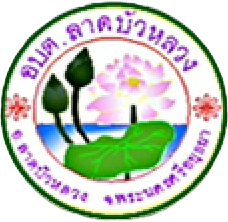 รายงานผลการดำเนินงานตามมาตรการเพื่อส่งเสริมคุณธรรมและความโปร่งใส ในการดำเนินการของหน่วยงานภาครัฐ ประจำปีงบประมาณ พ.ศ.2564องค์การบริหารส่วนตำบลลาดบัวหลวงอำเภอลาดบัวหลวง  จังหวัดพระนครศรีอยุธยารายงานผลการดำเนินงานตามมาตรการเพื่อส่งเสริมคุณธรรมและความโปร่งใสในการดำเนินการของหน่วยงานภาครัฐ ประจำปีงบประมาณ พ.ศ.2564หน่วยงาน องค์การบริหารส่วนตำบลลาดบัวหลวง---------------------------------------------------------------------------จากการประเมินผลคุณธรรมและความโปร่งใสในการดำเนินงานขององค์การบริหารส่วนตำบลลาดบัวหลวง   ประจำปีงบประมาณพ.ศ.2564  โดยภาพรวมได้คะแนน 52.65 อยู่ในระดับ C องค์การบริหารส่วนตำบลลาดบัวหลวง   ได้ดำเนินการปรับปรุงแก้ไขข้อบกพร่องเพื่อขับเคลื่อนมาตรการการส่งเสริมคุณธรรมและความโปร่งใสใน  หน่วยงานภาครัฐ ประจำปีงบประมาณ พ.ศ.2564 ดังนี้ผลคะแนนรวมตัวชี้วัด  ITA  ประจำปี  2564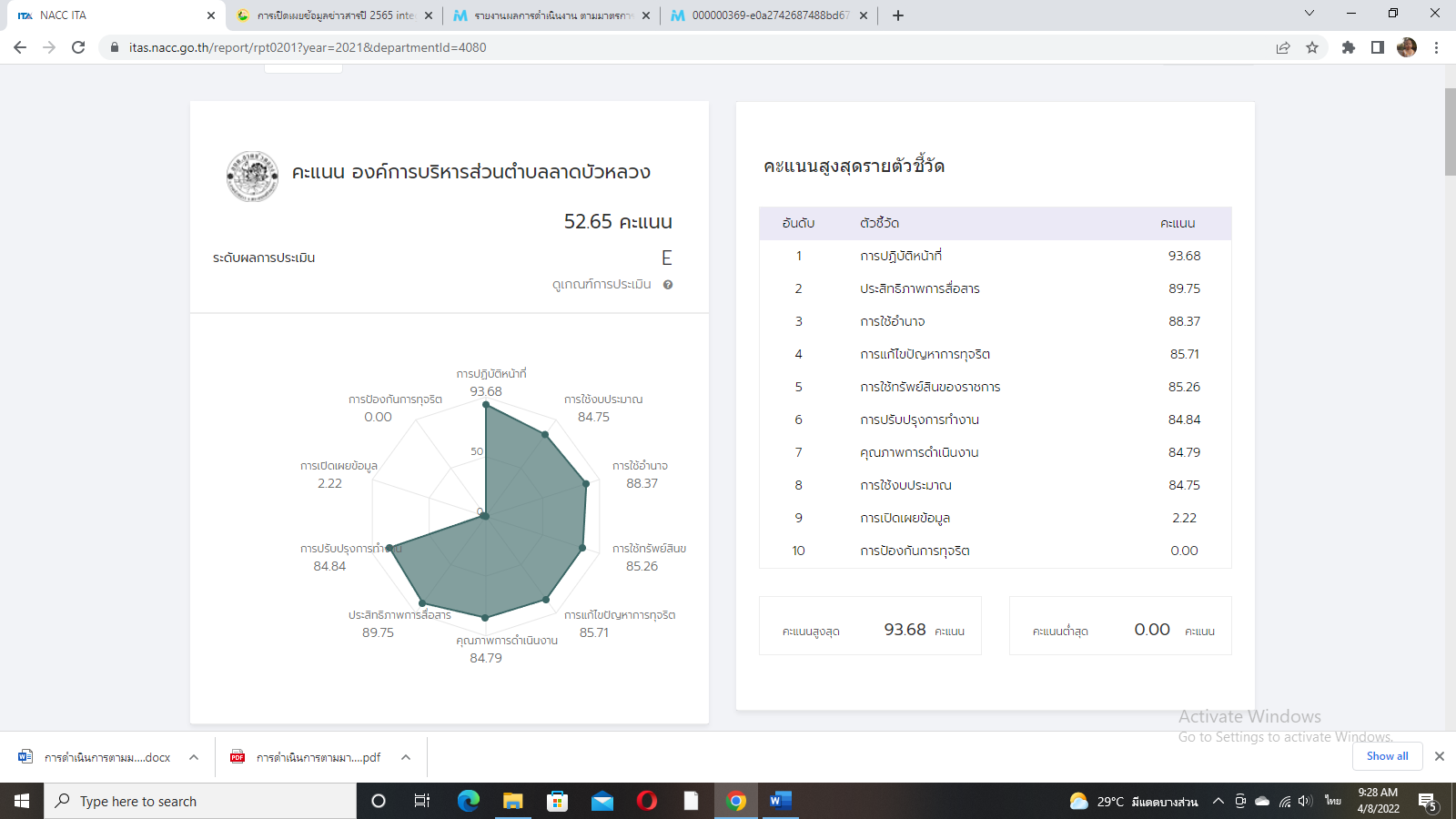 แบบตัวชี้วัดประเด็นที่ต้องปรับปรุงผลการดำเนินการEITตัวชี้วัดที่ 7 ประสิทธิภาพการสื่อสารเผยแพร่ข้อมูลที่สาธารณชนรับทราบ รวมทั้งการจัดให้มีช่องให้ผู้รับบริการ ผู้มาติดต่อ หรือผู้มีส่วนได้ส่วนเสีย สามารถแสดงความคิดเห็นเกี่ยวกับการดำเนินงานการใช้บริการ-  กำหนดมาตรการในการเผยแพร่ข้อมูลข่าวสารต่อสาธารณะผ่านทางเว็บไซต์-  จัดทำแบบประเมินความพึงพอใจจุดรับบริการ และเพิ่มช่องทางการประเมินผ่านเว็บไซต์ของหน่วยงาน-  ประชาสัมพันธ์เผยแพร่รายงานผลความพึงพอใจของผู้มารับบริการทางเว็บไซต์ของหน่วยงาน-  ปรับปรุงหมวดหมู่ หัวข้อเรื่องให้สามารถสืบค้นได้โดยง่าย-  ประชาสัมพันธ์เพิ่มช่องทางให้ผู้รับบริการ ผู้มาติดต่อ หรือผู้มีส่วนได้ส่วนเสีย สามารถต่อราชการหรือสามารถร้องเรียนการทุจริตได้โดยง่ายแบบตัวชี้วัดประเด็นที่ต้องปรับปรุงผลการดำเนินการEITตัวชี้วัดที่ 7 การปรับปรุงการทำงานปรับปรุงระบบการทำงาน  ทั้งการปฏิบัติงานของเจ้าหน้าที่และกระบวนการทำงานของหน่วยงานให้ดียิ่งยิ่งขึ้น  รวมไปถึงการนำเทคโนโลยีมาใช้ในการปฏิบัติงานเพื่อเพิ่มประสิทธิภาพในการให้บริการประชาชน เพื่อให้เกิดความคล่องตัวสะดวก และรวดเร็ว- ได้ดำเนินการจัดทำโครงการปรับปรุงกระบวนการทำงานหรือลดขั้นตอนการ ทำงาน หรือการบริหาร เพื่อตอบสนองความต้องการของประชำชนประจ ปีงบประมาณ พ.ศ.2564 มีการจัดประชุมชี้แจงหัวหน้าส่วนราชการในการทบทวนปรับปรุงภารกิจและระยะเวลา ในการให้ บริการประชาชน และมีการประชาสัมพันธ์ ประกาศฯ การปรับปรุงขั้นตอน ระยะเวลาการให้บริการประชาชน ผ่านทางเว็บไซต์ของหน่วยงานรวมไป ถึงการปฏิบัติงานเพื่อให้เป็นไป พระราชกฤษฎีกาว่าด้วยหลัก    เกณฑ์และวิธีการบริหารกิจการบ้านเมืองที่ดี พ.ศ.2546 - มีการ ประชาสัมพันธ์คู่มือปฏิบัติงานของเจ้าหน้าที่ และให้บริการ ประชาชนผ่านทางเว็บไซต์ของหน่วยงาน - มีการกำหนดมาตรการส่งเสริมคุณธรรมและความโปร่งใสภายในหน่วยงาน เพื่อเป็นเครื่องมือในการขับเคลื่อนหน่วยงานให้มีความโปรงใส และป้องปรามการทุจริต มิให้เกิดความเสียหายต่อองค์กรแบบตัวชี้วัดประเด็นที่ต้องปรับปรุงผลการดำเนินการOITตัวชี้วัดที่ 9กำรเปิดเผยข้อมูล(05) ข้อมูลกำรติดต่อ(09) Social Network(016) รายงานผลการสำรวจความพึงพอใจการให้บริการ(018) แผนการใช้จ่ายงบประมาณประจำปี(019) รายงานการกำกับติดตามการใช้จ่ายงบประมาณประจำปี รอบ เดือน (020) รายงานผลการใช้จ่ายงบประมาณประจำปี (024) รายงานผลการจัดซื้อจัดจ้างหรือการจัดหาพัสดุประจำปี (030) ช่องทางแจ้งเรืองการร้องเรียน การทุจริตประจำปี- ได้ดำเนินการประสานหน่วยงานเกี่ยวข้อง เพื่อนำข้อมูลที่ประชาชนควรทราบ ประชาสัมพันธ์ผ่าน ทางเว็บไซต์ ของหน่วยเรียบร้อยแล้วOITตัวชี้วัดที่ 10กำรป้องกันกำรทุจริต(036) กำรประเมินความเสี่ยงการทุจริตประจำปี(037) การดำเนินการเพื่อจัดการความเสี่ยงการทุจริต(043) มาตรการให้ผู้มีส่วนได้ส่วนเสียมีส่วนร่วม(048) มาตรการตรวจสอบการใช้ดุลยพินิจ- ได้ดำเนินการกำหนดมาตรการส่งเสริมคุณธรรมและความโปร่งใสภายในหน่วยงานเพื่อเป็นเครื่องมือในการขับเคลื่อนหน่วยงำนให้มีความโปร่งใส และป้องปราบปรามการทุจริต มิให้เกิดความเสียหายต่อองค์กรและได้ด เนินการแจ้งเวียนให้บุคลากรภายในหน่วยงานทราบ เพื่อยึดถือปฏิบัติและ ได้มีการเผยแพร่ลงเว็บไซต์ ประชาชนได้ทราบแล้ว